Конспект урока по алгебре в 7 классе на тему: «Обыкновенные и десятичные дроби». Урок 3.Выполнила: учитель математики МКОУ «Сулейбакентская СОШ»                                          Кабтарова Заира Запировна 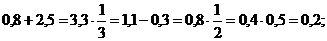 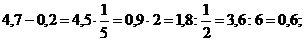 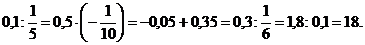 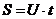 Вариант 1.Вариант 2.№ 40(а, г)№ 40(б, в)